Множење и дељење - број 8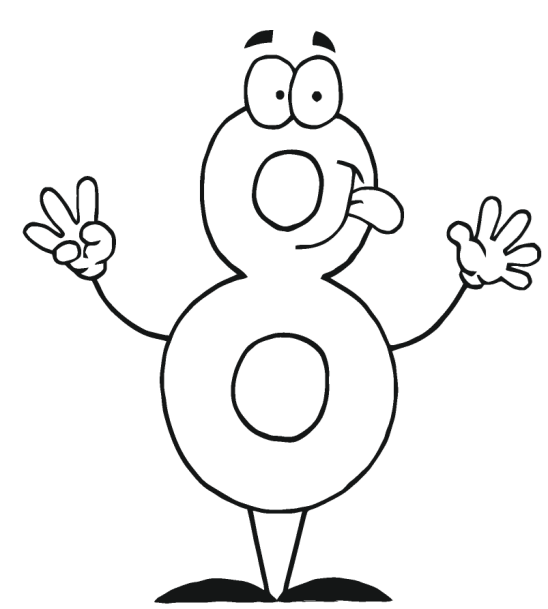 ОБОЈ БРОЈЕВЕ КОЈИ СУ ДЕЉИВИ БРОЈЕМ 8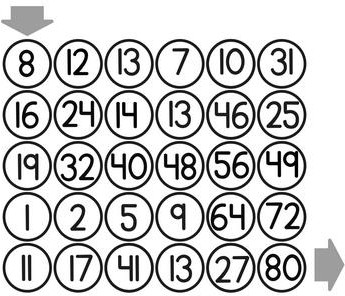 ДОПУНИОБОЈ 7 ОСМИНА КРУГА.	4.	ИЗРАЧУНАЈ ОСМИНУ.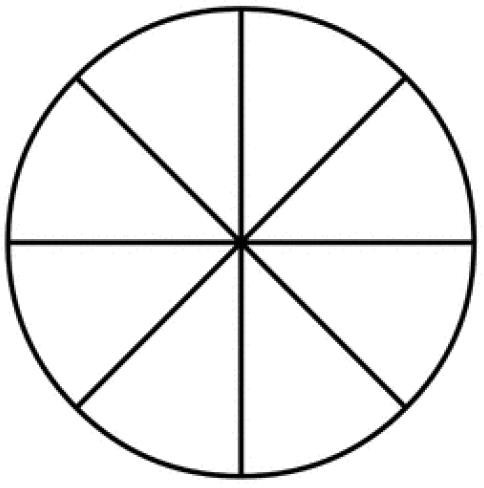 1234567891016808162432404856647280